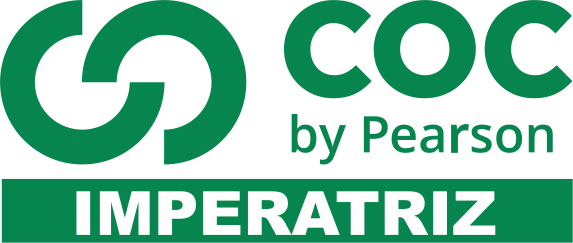 01 – Explique os fatores que fizeram de Portugal o pioneiro nas Grandes Navegações._______________________________________________________________________________________________________________________________________________________________________________________________________________________________________________________________02 – Explique as dificuldades enfrentadas pelos marinheiros no mar. Qual mar era chamado de Mar Tenebroso?_______________________________________________________________________________________________________________________________________________________________________________________________________________________________________________________________03 – Explique a rota portuguesa._______________________________________________________________________________________________________________________________________________________________________________________________________________________________________________________________04 –Quais países formam a Península Ibérica?_______________________________________________________________________________________________________________________________________________________________________________________________________________________________________________________________05 – Explique o atraso marítimo espanhol._______________________________________________________________________________________________________________________________________________________________________________________________________________________________________________________________06 – Explique a divisão do Novo Mundo entre portugueses e espanhóis._______________________________________________________________________________________________________________________________________________________________________________________________________________________________________________________________07 – Explique a rota espanhola_______________________________________________________________________________________________________________________________________________________________________________________________________________________________________________________________08 – Identifique o papel dos holandeses na lavoura canavieira do Nordeste brasileiro._______________________________________________________________________________________________________________________________________________________________________________________________________________________________________________________________09 – De onde vem o termo civilizações pré-colombianas?_______________________________________________________________________________________________________________________________________________________________________________________________________________________________________________________________10 – Estabeleça as principais semelhanças entre os maias, os astecas e os incas._______________________________________________________________________________________________________________________________________________________________________________________________________________________________________________________________11 – Comente e justifique a afirmação de Pablo Neruda: “a colonização da América foi feita pela cruz, pelo fogo e pela fome”. _______________________________________________________________________________________________________________________________________________________________________________________________________________________________________________________________12 – Explique Mita e Encomiendas_______________________________________________________________________________________________________________________________________________________________________________________________________________________________________________________________13 – Explique o sistema de porto único._______________________________________________________________________________________________________________________________________________________________________________________________________________________________________________________________14 – Explique a relação entre a alta dos preços dos produtos na Europa ocorridos durante o século XVI e a retirada de ouro da América espanhola._______________________________________________________________________________________________________________________________________________________________________________________________________________________________________________________________15 – As Treze colônias se dividiam em colônia de exploração e colônia de povoamento. Caracterize cada uma delas._______________________________________________________________________________________________________________________________________________________________________________________________________________________________________________________________16 – Explique o Comércio Triangular_______________________________________________________________________________________________________________________________________________________________________________________________________________________________________________________________18 – Comente sobre as áreas de tentativa de colonização francesa no Brasil._______________________________________________________________________________________________________________________________________________________________________________________________________________________________________________________________19 – Qual a relação entre os Holandeses e a economia brasileira no período colonial_______________________________________________________________________________________________________________________________________________________________________________________________________________________________________________________________OBS: LEIA E REFAÇA TODAS AS ATIVIDADES DA APOSTILA HISTÓRIA. LEMBRE-SE OS RESUMOS E ANOTAÇÕES DO CADERNO TAMBÉM PODEM SER COMPLEMENTO DE ESTUDO PARA A REORIENTAÇÃO.